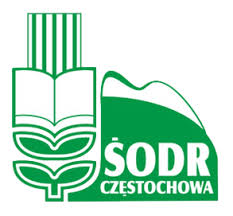 TARGI SZTUKI LUDOWEJ                        XIII FOLKLORIADA JURAJSKA„STARODOWNE I BLISKIE CZASY"KARTA ZGŁOSZENIA03 – 04.08.2019 /Amfiteatr Żarki Letnisko, ul. Kąpielowa/imię i nazwisko, wiek: ...............................................................................................adres: .....................................................................................................................................................................................................................................................................................................................................................................................................................................................................................................................................nr telefonu, e – mail: ..................................................................................................rodzaj twórczości: .........................................................................................................................................................................................................................................................................................................................................................................................................................................................................................................................WYPEŁNIONĄ I PODPISANĄ KARTĘ ZGŁOSZENIA NALEŻY DOSTARCZYĆ DO DN. 12.07.2019 NA ADRES ORGANIZATORA!Wystawię swoje stoisko w dniu: …........................................................      Wystawca ustawia stoisko w miejscu wskazanym przez Organizatora.Wystawca samodzielnie organizuje stoisko wystawowe.                                     ZE WZGLĘDU NA DUŻE ZAINTERESOWANIE WYSTAWIENIEM STOISK I OGRANICZONYM MIEJSCEM WYSTAWOWYM, PROSIMY O PRZYGOTOWANIE STOISK O DŁUGOŚCI OK. 2M NA WYSTAWCĘ............................................. 									podpisKontakt GOK: tel. 34/314 55 48, kom. 530 210 560, www.gokporaj.pl,  e-mail:gok.poraj@op.pl  VERTE→…........................................................................................IMIĘ I NAZWISKO UCZESTNIKAZAŁĄCZNIK DO REGULAMINUXIII FOLKLORIADA JURAJSKATARGI SZTUKI LUDOWEJ 
W związku z rozpoczęciem stosowania z dniem 25 maja 2018 r. Rozporządzenia Parlamentu Europejskiego   i Rady (UE) 2016/676 z dnia 27 kwietnia 2016 r. w sprawie ochrony osób fizycznych w związku  z przetwarzaniem danych osobowych i w sprawie swobodnego przepływu takich danych oraz uchylenia dyrektywy 95/46/WE (ogólne rozporządzenie o ochronie danych) informujemy o przysługującym Państwu prawom związanym z przetwarzaniem przez Gminny Ośrodek Kultury im. Janusza Gniatkowskiego z siedzibą w Poraju (42-360) przy ul. Piłsudskiego 14, podanych w zgłoszeniu do  XIII FOLKLORIADY JURAJSKIEJ danych osobowych.Ze szczegółową klauzulą informacyjną dot. przetwarzania danych osobowych można zapoznać się na stronie www.gokporaj.pl.INFORMACJA DLA UCZESTNIKAXIII FOLKLORIADA JURAJSKA
TARGI SZTUKI LUDOWEJWarunkiem udziału w TARGACH SZTUKI LUDOWEJ jest podanie przez uczestnika prawdziwych danych osobowych, tj.: imienia, nazwiska, adresu zamieszkania. Uczestnicy podają dane na zasadzie dobrowolności, przy czym podanie danych jest niezbędnym warunkiem udziału w TARGACH SZTUKI LUDOWEJ organizowanych w trakcie XIII FOLKLORIADY JURAJSKIEJ. Dane będą przetwarzane w imieniu administratora przez koordynatora konkursu, powołanych członków Jury  zobowiązanych umową do przetwarzania danych osobowych zgodnie                   z obowiązującą ustawą oraz przez grafika i informatyka, w celu wykonania czynności wynikających z Regulaminu konkursu, w tym: przygotowanie dyplomów za udział, opublikowanie danych osobowych w serwisach internetowych (www.gokporaj.pl, www.ugporaj.pl, www.marina poraj.org.pl, www.aktywny poraj.pl, www.powiat myszkowski.pl, arimr/czestochowa.pl oraz FB GOK Poraj, UG Poraj, starostwo w Myszkowie, ŚODR) oraz wykorzystane                      w materiałach promocyjnych  i publikacjach prasowych (Kurier Porajski, Gazeta Myszkowska, Dziennik Zachodni, Gazeta Częstochowska, Nowa Trybuna Częstochowska) oraz liście kolejności i protokołach jurorskich.                                 Osobom, które podały swoje dane w trakcie zapisów do udziału w TARGACH SZTUKI LUDOWEJ, przysługuje prawo dostępu do treści swoich danych, prawo ich poprawiania, sprostowania, usunięcia lub ograniczenia przetwarzania, prawo do przeniesienia danych, prawo do wycofania zgody na przetwarzanie danych osobowych. Wycofanie zgody na przetwarzanie danych osobowych nie ma wpływu na zgodność z prawem przetwarzania, którego dokonano na podstawie zgody przed jej cofnięciem. Dane, o których mowa, będą przetwarzane do czasu wycofania zgody.Administratorem danych osobowych podanych w trakcie zgłoszenia do udziału w TARGACH SZTUKI LUDOWEJ, w rozumieniu ustawy z dnia 29 sierpnia 1997 r. o ochronie danych osobowych (t.j. Dz. U. z 2016 poz. 922 z póź. zm.) jest  Gminny Ośrodek Kultury  im. Janusza Gniatkowskiego z siedzibą w Poraju (42-360) przy ul. Piłsudskiego 14.Każda osoba, której dane są przetwarzane ma prawo do wniesienia skargi do organu nadzorczego (na chwilę rozpoczęcia XIII FOLKLORIADY JURAJSKIEJ jest nim Inspektor Ochrony Danych Osobowych, tel. 666370213).                                                  ZGODA NA PRZETWARZANIE DANYCH OSOBOWYCH UCZESTNIKA (1)Wyrażam zgodę na przetwarzanie moich danych osobowych dla potrzeb niezbędnych do realizacji celów zgodnych         z regulaminem TARGÓW SZTUKI LUDOWEJ organizowanych przez Gminny Ośrodek Kultury                              im. J. Gniatkowskiego w Poraju. Przyjmuję do wiadomości, iż przysługuje mi prawo dostępu do treści danych osobowych moich/mojego dziecka, prawo ich poprawiania, sprostowania, usunięcia lub ograniczenia przetwarzania, prawo do przeniesienia danych. Przysługuje mi prawo do wycofania zgody na przetwarzanie danych osobowych. Wycofanie zgody na przetwarzanie danych osobowych nie ma wpływu na zgodność z prawem przetwarzania, którego dokonano na podstawie zgody przed jej cofnięciem. Dane, o których mowa w karcie będą przetwarzane do czasu wycofania zgody. ............................................                                      ….......…..............................................................................Miejsce, data 			                                                                                                                              Czytelny podpis uczestnika (1) Zgoda wymagana, aby uczestnik mógł wziąć udział w targach                                                                          Administratorem danych osobowych podanych w karcie zgłoszenia w rozumieniu ustawy z dnia 29 sierpnia 1997 r.           o ochronie danych osobowych (t.j. Dz. U. z 2016 poz. 922 z póź. zm.). jest  Gminny  Ośrodek Kultury im. Janusza Gniatkowskiego z siedzibą w Poraju (42-360) przy ul. Piłsudskiego 14. Dane podawane są dobrowolnie, a ich przetwarzanie odbywa się w celu umożliwienia udziału w TARGACH SZTUKI LUDOWEJ. Dane, o których mowa w karcie będą przetwarzane do czasu wycofania zgody. Osoby, których dane dotyczą, mogą kontaktować się                    z inspektorem ochrony danych we wszystkich sprawach związanych z przetwarzaniem ich danych osobowych oraz wykonywaniem praw przysługujących im na mocy Rozporządzenia Parlamentu Europejskiego i Rady (UE) 2016/676       z dnia 27 kwietnia 2016 r.  ZGODA NA WYKORZYSTANIE WIZERUNKU UCZESTNIKA (2) Wyrażam zgodę na nieodpłatne, bezterminowe, nieograniczone terytorialnie rozpowszechnianie mojego wizerunku  przez Gminny Ośrodek Kultury im. Janusza Gniatkowskiego z siedzibą w Poraju  (42-360) przy ul. Piłsudskiego 14,  do celów promocyjnych zgodnie z art. 81 ust. 1 ustawy z dnia 4 lutego 1994 roku o prawie autorskim i prawach pokrewnych (tj. Dz.U z 2017 r., poz.880, z póź. zm.). Wyrażenie zgody jest jednoznaczne z tym, iż fotografie, filmy lub nagrania wykonane podczas TARGÓW SZTUKI LUDOWEJ są przechowywane w archiwum Gminnego Ośrodka Kultury w Poraju, mogą zostać umieszczone w serwisach internetowych Gminnego Ośrodka Kultury w Poraju (www.gokporaj.pl, www.ugporaj.pl, www.marina poraj.org.pl, www.aktywny poraj.pl, www.powiat myszkowski.pl, arimr/czestochowa.pl oraz FB GOK Poraj, UG Poraj, starostwo w Myszkowie, ŚODR) oraz wykorzystane                         w materiałach promocyjnych  i publikacjach prasowych (Kurier Porajski, Gazeta Myszkowska, Dziennik Zachodni, Gazeta Częstochowska, Nowa Trybuna Częstochowska). .............................................                               …...............…..........................................................................Miejsce, data 			                                                                                                                         Czytelny podpis uczestnika l(2) Zgoda opcjonalna (jeśli uczestnik nie wyrazi zgody, może wziąć udział w targach)Telefon kontaktowy uczestnika targów: ……………………................... ZGODA NA PRZESYŁANIE INFORMACJI DOTYCZĄCEJ KONKURSU DROGĄ ELEKTRONICZNĄ, TELEFONICZNĄ LUB POPRZEZ SMS (2)Wyrażam zgodę na wysyłanie informacji dotyczących organizacji TARGÓW SZTUKI LUDOWEJ  przez Gminny Ośrodek Kultury im. Janusza Gniatkowskiego z siedzibą w Poraju (42-360), przy ul. Piłsudskiego 14, drogą elektroniczną, telefoniczną lub przez SMS zgodnie z ustawą z dn. 18.07.2002 r. o świadczeniu usług drogą elektroniczną (Dz.U. 2017, poz. 1219)..........................................................                                   …...............................................................................                     Data                                                  		                                                            Czytelny podpis  uczestnika (2) Zgoda opcjonalna (jeśli uczestnik nie wyrazi zgody, może wziąć udział w targach)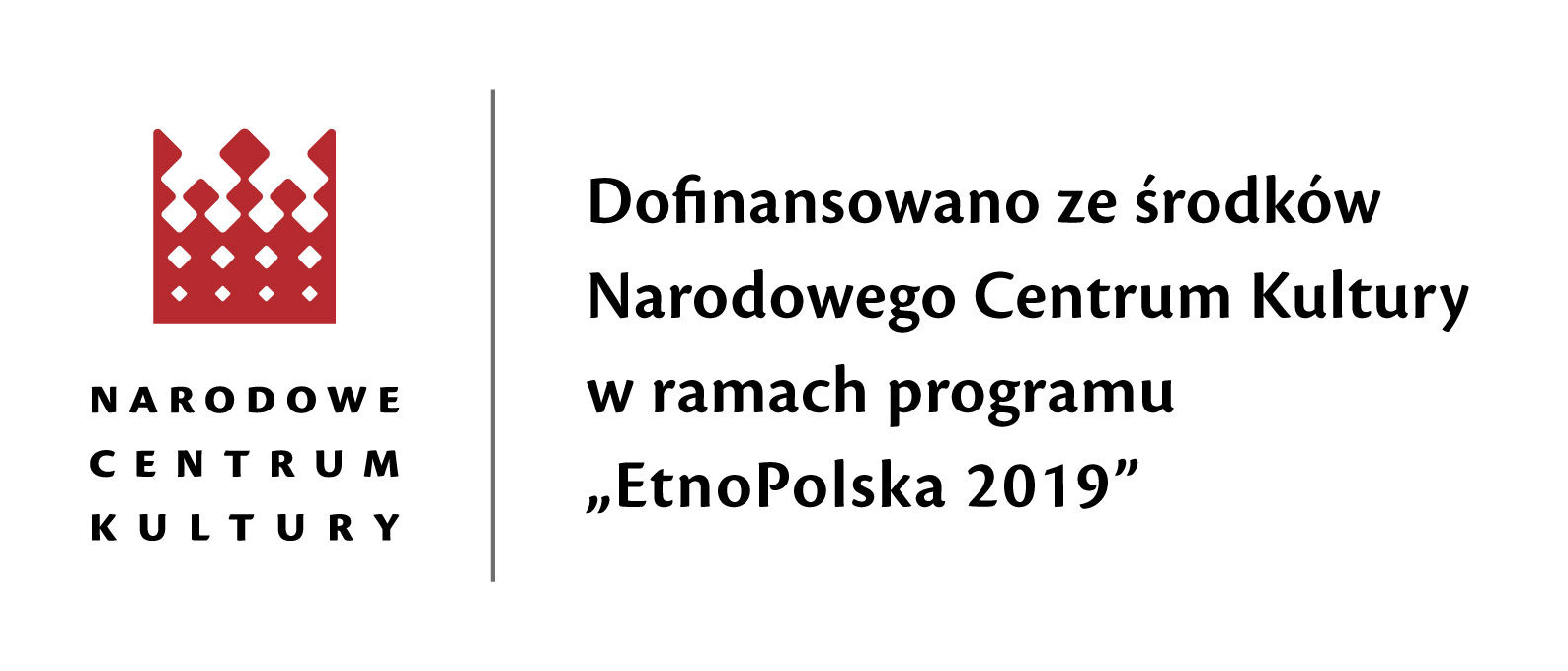 